Kontrola výsledků - rozpory a algoritmy: M. Šolcová, R. Cibulka, H. BernáškováKV - rozpory: služební metody POZOR Cas (nad 2h/ 4h/ 6h/ 24 h) Čas příjmu a odběru >2h u plné krve – NH3 - ověř - vyjde-li vyšší hodnota, přepiš na “znehodnoceno”, doplň neshodu.  ABR >2h se také nezpracovává, zapisuje se kolize.  Čas odběru a čas příjmu se liší o  >4h.   Ověř/oprav správnost času odběru. Zkontroluj, zda byla  vložena metoda č.997 (dodělávka),1994 (zmraženo), případně 1995 (zcentrifugováno). Čas příjmu a odběru >4h u plné krve - možné ovlivnění výsledků (K,  glukóza, LD, P, Ca, homocystein, kyselina listová); u punktátu (glu,  LD, K, laktát, pH), u moče ovlivnění chemického i morfologického  vyšetření. Ověř/oprav správnost času odběru. Zapiš  znehodnoceno/neshoda. Případně konzultuj s VŠ (co zpracovat/co vydat).  Čas příjmu a odběru >6h nastaven při příjmu všech ostat. metod. Čas odběru a čas příjmu se liší o >24h. Zkontroluj čas na žádance případně vlož metodu č.1995 (centrif.) nebo 1994 (zmraž.).  Případně konzultuj s VŠ. POZOR BIL Novorozenec    Vysoký bil. novorozenecký. Porovnej se sérem, vývoj v čase. Zvaž preanalytickou chybu.  Věk >1 měsíc - hledej i jiné příčiny zvýšení bil. z ABR (karotenoidy při příkrmech - možno od 4. měsíce); nízký sérový bil.  - vliv světla, fototerapie, hemolýza (HI nad 8 g/L, tj. 800 mg/dl), málo materiálu - vzduchové bubliny; vysoký bil. z ABR: špatné promíchání - hodnota Hb se liší od minulých výsledků Hb v ABR/hodnoty Hb v KO, konzultuj s oddělením.  POZOR BILK X Vek      Bil. konjug. vysoký u novorozence/kojence. Konzultuj.  (Patologie žluč. cest? Fotodegradační produkty? Delta bilirubin? Doplň  žlučové kyseliny.) POZOR 
BBil X Vek    Bil. novorozenecký u kojence staršího 4 měsiců - možná interference karotenů. Konzultuj zavedení příkrmů. Bilirubin Hemolyza Novorozenci NOVOROZENEC Bilirubin hemolýza!  IH >=800 (<8g/L) - výsledek se vydá bez komentáře.  IH >800 a <1000 (>8g/L a <10g/L) - vydá se výsledek + v poznámce automaticky komentář “hodnota ovlivněna hemolýzou”.  HI >1000 (>10g/L) - výsledek se automaticky přepíše  na “hemolýza” + číselný výsledek se manuálně zapíše pomocí Ctrl+E. Následuje konzultace s ošetřujícím lékařem. POZOR 
SOSM X SNa POZOR!!! S_OSM X S_Na (Zkontroluj hodnotu urey, glukózy v krvi; zvaž chybu analytickou (osmolalitu stanovujeme z nového alikvotu) a preanalytickou (vliv antikoagulačního činidla), poté ověř možnou přítomnost jiných nízkomolekulármích látek. Požaduj stanovení ABR + minerály, substráty a zhodnoť anion gap AG, požaduj zaslání moče na zhodnocení případné přítomnosti oxalátů, srovnej laktát na GEM a analyzátoru, zajisti uchování materiálu v lednici 1 týden.)  POZORSOSMXSOSM Vypocet – viz níže - tabulka KV – automatické komentáře (tištěné). POZOR 
Vypocet Clearance POZOR Výpočet clearance! Zkontroluj diurézu, čas, hmotnost, výšku (možná záměna při vyplnění). POZOR 
Dyshemoglobinemie POZOR!!! Dyshemoglobinémie?! Zjistit COHb, MetHb!!! Hlásit kritické hodnoty na oddělení! Tisk a export nastaven jen při požadování metod, patologickém výsledku, u Emergency a Neonatologie. Při výrazné dyshemoglobinémii (toxické hladiny karbonylhemoglobinu, methemoglobinu, případně sulfhemoglobinu) se liší podíl oxygenovaného Hb (frakční saturace) od saturace hemoglobinu kyslíkem (funkční saturace); v tomto případě je významně nižší O2Hb než SO2, odpovídá stanovení COHb či MetHb. BHbA1c X Vek     Indikace HbA1c u novorozence/kojence? Konzultuj možnou interferenci HbF s analytikem. U dětí do 6 měsíců věku s prokázaným vyšším zastoupením HbF v krvi nelze HbA1c interpretovat, konzultuj s ošetřujícím lékařem. Po narození je v erytrocytech v 70 – 90 % zastoupen HbF (má vyšší afinitu ke kyslíku, což usnadňuje přenos kyslíku z krve matky do plodu), který je postupně nahrazován HbA (do ½ - 1 R). HbF u dospělých a starších dětí je přítomen u talasémie, leukémie, některých anémií. SUrea Kreat300      Další metody s Trinderovou koncovkou:  laktát, tCH, HDLc, LDLc, TG, kys. močová               Výrazný nepoměr S_Urea/S_Kreatinin (>300) - doplnit  Cystatin C, konzultovat případnou lékovou interferenci při stanovení kreatininu. (Interference při enzymovém stanovení zakončeným Trinderovou reakcí   metamizol (Novalgin, Algifen), dobesylát (Doxium), Etamsylát (Dicynone), N-acetylcystein (ACC), katecholaminy, vysoké dávky kys. askorbové…)   Extrémně nízký kreatinin – zkontroluj věk pacienta. Svalová dystrofie? Kachexie?. Cystatin C se zvyšuje u některých nádorů, hypertyreózy, léčby kortikoidy.  Hranicni HBsAg Hraniční HBsAg. Zkontroluj opakování stanovení. (Po zopakování po recentrifugaci event. doplň další parametry dle situace - HBeAg, aHBe, aHBc.) Algoritmus hepatitid: HBcAb + a HBsAg - : doplň HBsAb k určení definitivní úzdravy;  HBsAg + : doplň HBeAg a HBeAb ; HAV IgM hraniční: recentrifugace a zopakování, poté dopor. opakování za 3-5 dní. Hranicni AntiHCV    Hraniční anti HCV. Zkontroluj opakované stanovení m.č. 398. (Fikt.m. anti HCV) Po zopakování po recentrifugaci event. doporuč doplnění PCR C. HLASIT Hepatitidy Hlásit prvozáchyt hepatitidy (telefonicky na odd., emailem pdf na  Epidemiologii FN. Vše zapsat do LIS (viz výše - Hlášení výsledků). POZOR Extremni CB       CB >100 g/L, rozdíl měření iontů přímou a nepřímou ISE. Změř ionty na ABR. Při extrémně vysokých hodnotách celkové bílkoviny (> 100 g/L) a při současném stanovení iontů v séru se při kontrole výsledků KV1 nebo KV2 objeví rozpor: POZOR!!! Extrémní CB! Změřit ionty na ABR! V těchto případech je nutné změřit hodnoty Na a Cl na acidobazickém analyzátoru přímou ISE a do poznámky k vyšetření napsat: „změřeno na ABR“. Při stanovení iontů nepřímou ISE dochází k falešnému snížení Na a Cl (vzestup CB o 10 g/L vede k poklesu Na a Cl o cca 1 mmol/L).  Spravne Udane FiO2   Zadané FiO2 neodpovídá pO2. Ověř dotazem na oddělení, případně přepiš. Často záměna T a FiO2 nebo úpis. Při prokázaném pochybení zadej kolizi. HLASIT Extr Vys Hlásit extrémní výsledky + zapsat do LIS (i komu hlášeno). CaI X Typ Krve Zkontroluj druh krve, v případě, že se jedná o tzv. citrátovou krev (metoda 130) – viz níže tabulka KV – algoritmy.  POCT bez ODD POCT - nezadáno oddělení. Oprav v LIS nebo GemWeb (při opravě v GemWeb dojde k opětovnému exportu a založení nové žádanky! Přidej kolizi B_ABR_chybí_odd. 5.9.1.2  KV – automatické komentáře (tištěné) Doba Odberu  
                                Doba mezi odběrem a přijetím vzorku do laboratoře > 2 hodiny - možné ovlivnění laboratorních výsledků, je-li čas odběru uveden správně.  Stabilita < 2h: ABR + krevní plyny (+ ionizovaný vápník, glukóza, laktát v plné krvi), glukóza (odběr bez NaF), draslík, fosfor, LD, kys. listová, homocystein, NH3, chemické a morfologické vyšetření moče, likvor, punktát. Riziko AP   TG > 10 mmol/L, zvýšené riziko akutní pankreatitidy!  Riziko FH   Zvýšené riziko familiární hypercholesterolémie.   Pokud koncentrace tCH > 8,0 mmol/L a LDLc > 5,0 mmol/L  POZOR SOSM X SEtanol Osmolální okno neodpovídá jen intoxikaci etanolem. Podezření na jinou intoxikaci (etylénglykolem, metanolem, paracetamolem) nebo léčebné podání osmoticky aktivní látky. Konzultuj tyto možnosti, event. doplň stanovení. POZOR SOSM  X  SOSM Vypocet Klinicky významný rozdíl osmolality měřené a vypočtené (> 5 % změřené osmolality). Doplňte stanovení etanolu, není-li vysvětleno jinak. Ověř stanovení iontů a osmolality z nového alikvotu. Konzultuj možnou přítomnost jiných nízkomolekulárních látek, pokud osmol gap > 10 mmol/kg (po odečtení osmolality odpovídající koncentraci alkoholu).  1 g/L etanolu (1promile alkoholu) zvyšuje osmolalitu přibližně o 23 mmol/kg.   HDL LDL  X Celk Chol     Součet HDL+ LDL cholesterol > celkový cholesterol + 0,3. Doporučujeme doplnit vyšetření ApoA-I a ApoB. SBilirubin Snizen Hemolyzou1 S_Bilirubin snížen hemolýzou séra, indik. náběr z ABR. Využij přímou fotometrii, pokud není kontraindikace, např. věk. SDraslík Zvysen Hemolyzou S_Draslík zvýšen hemolýzou, možná hypokalémie.  IH <90 (0,9g/L) - vydávají se všechny hodnoty Věk <30 dnů: IH >90 a <300 (>0,9 a <3g/L) - vydává se výsledek + text k metodě “kalémie zvýšena hemolýzou”                        IH >300 - vydává se výsledek “hemolýza” Věk <6 let: IH >90 a <200 (>0,9 a <2g/L) - vydává se výsledek +      text k metodě “kalémie zvýšena hemolýzou”                   IH >200 (>2g/L) - vydává se výsledek “hemolýza” Věk >=6 let: IH >90 (>0,9g/) - výsledek “hemolýza”  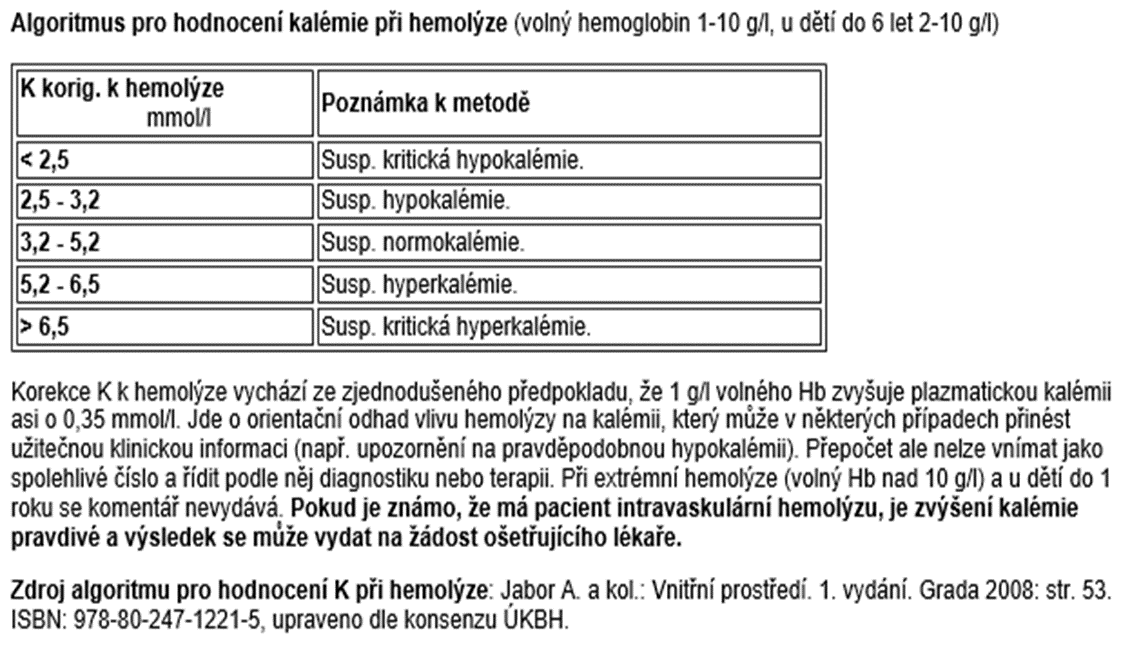 Troponin Snizen Hemolyzou Troponin T hs snížen hemolýzou, doporučujeme opakovat náběr! TroponiT5 Snizen Hemolyzou    Výsledek Troponinu T < 5,0 ng/l. Výsledek snížen hemolýzou, opakujte náběr! Homocystein Snizen Hemolyzou Homocystein snížen hemolýzou, doporučujeme opakovat náběr. KysListova Zvysena Hemolyzou Kys. listová zvýšena hemolýzou, doporučujeme opakovat náběr. Diskrepance TOXI Diskrepance imunochemických metod při screeningu skupin zneužívaných látek může být způsobena odlišnou analytickou specifičností použitých protilátek (různá citlivost k mateřským látkám a metabolitům vzhledem k nastavené hodnotě cut-off), případně použitím různých kalibračních látek. K potvrzení nálezu je zapotřebí specifické separační metody (např. GC-MS-Ústav soudního lékařství). Příklad použití různých kalibračních látek (benzodiazepiny – nordiazepam na analyzátoru, oxazepam na destičce).  Při negativitě testu na analyzátoru je možné přihlédnout k pozorované analytické odezvě (může být pod cut-off, ale zároveň vyšší než první kalibrátor - pravděpodobnost přítomnosti “stopové” koncentrace stanovované látky). K potvrzení nálezu specifickou separační metodou je nutno zajistit uschování moče alespoň 1 týden. Toxikologie, léky Orientační stanovení - destičky  Základní toxikologické vyšetření (T10) se provádí pomocí testovací destičky s čistě kvalitativním textovým vyjádřením výsledku (negativní nebo pozitivní). Jedná se o skupinovou reakci.  Možnost falešné pozitivity - zkřížená reakce – viz Tabulka interferencí na webu ÚKBH. Falešná negativita - naředění moče, nereaguje – viz web. Možno doplnit stanovení interferencí (reduk. činidla, oxid. činidla, pH, specif. hmotnost). Základní toxikologické vyšetření (T10) se provádí pomocí testovací destičky s čistě kvalitativním textovým vyjádřením výsledku (negativní nebo pozitivní). Jedná se o skupinovou reakci.  Možnost falešné pozitivity - zkřížená reakce – viz Tabulka interferencí na webu ÚKBH. Falešná negativita - naředění moče, nereaguje – viz web. Možno doplnit stanovení interferencí (reduk. činidla, oxid. činidla, pH, specif. hmotnost). Semikvantitativní stanovení - analyzátor  U čtyř metod (BZO, AMP, OPI, THC) se často současně se stanovením na destičce provádí semikvantitativní vyšetření na analyzátoru s kvalitativně odstupňovaným textově vyjádřeným výsledkem (negativní, slabě pozitivní, pozitivní, silně pozitivní). 
Jedná se o dva odlišné analytické systémy, jsou tedy možné rozdíly ve výsledcích - viz výše - KV - automatické komentáře (tištěné) Diskrepance imunochemických metod při screeningu zneužívaných látek...  U čtyř metod (BZO, AMP, OPI, THC) se často současně se stanovením na destičce provádí semikvantitativní vyšetření na analyzátoru s kvalitativně odstupňovaným textově vyjádřeným výsledkem (negativní, slabě pozitivní, pozitivní, silně pozitivní). 
Jedná se o dva odlišné analytické systémy, jsou tedy možné rozdíly ve výsledcích - viz výše - KV - automatické komentáře (tištěné) Diskrepance imunochemických metod při screeningu zneužívaných látek...  Nesoulad – amfetamin/metamfetamin Pozitivní metamfetamin +  negativní amfetamin - časné stadium intoxikace, kdy není ještě zmetabolizován dostatek substrátu. Pozitivní amfetamin + negativní metamfetamin - falešná pozitivita -  může být způsobena metyldopou (Dopegyt). Ověřit na analyzátoru.    Pozitivní metamfetamin +  negativní amfetamin - časné stadium intoxikace, kdy není ještě zmetabolizován dostatek substrátu. Pozitivní amfetamin + negativní metamfetamin - falešná pozitivita -  může být způsobena metyldopou (Dopegyt). Ověřit na analyzátoru.     KV – algoritmy: služební metody Poprvé kritické hodnoty Na, K, Cl v krvi – susp. odběr z infuze Zopakovat, doplnit CB, albumin, ABR včetně Na, K, Cl, Ca2+ a substrátů, doplnit P, Ca, Mg, urea, kreatinin, kyselina močová, osmolalita, doporučit zaslání jednorázové moče na ionty a kreatinin (výpočet FE). vše doplnit před léčbou a uchovat 1 týden pro možnost dovyšetření. Pro riziko rabdomyolýzy je indikováno sledování CK (myoglobin, renální testy). Draslík -hyperkalémie Vždy zvažujeme preanalytické chyby - hemolýzu, pozdní dodání vzorku, vliv infúze, antikoagulačního činidla, vliv vysokých trombocytů a leukocytů a další skutečné příčiny (acidóza, kritické stavy, selhání ledvin,..). Doplnit vyš. ABR a ledvinné testy. Změna pH o 0,1 vede ke změně K o 0,6 mmol/L (zvýšení při acidémii, snížení při alkalémii). Kritickou hodnotu hlásíme na odd., na „špatný odběr“ přepisujeme jedině, pokud máme jistotu, že to tak je. U extrémně vysokého P/S K (kontroluj i výsledek při vydání hemolýza – neodpovídá hemolýze, při HI 1000 zvýšení o 4 mmol/L) – podezření na vliv infúze či přelití z K3EDTA. Pokud nekapala infúze, doplň Ca a Mg, jejich extrémně nízké hodnoty svědčí o přítomnosti EDTA. Susp. pseudohyperkalémie při trombocytóze nad 500.109/L/leukocytóze nad 50. 109/L. Opakuj odběr nesrážlivé krve (Li heparinát, zelené víčko), případně i odběr arteriální krve do stříkačky na ABR na stanovení kalémie. Okamžitě doruč do laboratoře osobní donáškou (neposílej vzorky potrubní poštou), upozorni laboratoř (upřednostnění + šetrná centrifugace - 10 min 1500 g). Sodík Změny o více než 10 mmol/L/24 hod. mohou být nebezpečné → zvážit, prověřit preanalytické chyby (záměna, vliv infúze, antikoagulačního činidla), hlásit na odd., pokud podezření, že změna je skutečná. Při hyperglykémii se natrémie snižuje (vzestup glu o 10 mmol/L vede k poklesu Na o 3 mmol/L).  Hypernatrémie - dehydratace, úrazy/operace mozku, infekty (častěji u starších nemocných); vliv infúze, špatný odběr (citrát Na). Fosfor - hyperfosfatémie Zhodnotit, zda je k ní důvod (selhání ledvin, akutní stavy s katabolismem, poškozením tkání apod.), pokud ne, zvažovat preanalytickou chybu (infúzi, záměnu apod.). Extrémně nízký Ca2+ v krvi Při extrémně nízké hodnotě Ca2+ (0,25-0,35 mmol/L) zkontroluj typ krve. Pokud se jedná o citrátovou krev, zruš metodu 597 (Ca2+) a výsledek přepiš k metodě 599 (Ca2+RRT). Změň typ krve  na “ct” - metoda 130. Zapiš kolizi. Prvozáchyt tumoru Doplnit Ca (ideálně i Ca2+ z ABR) a kyselinu močovou.  Poprvé významně vyšší AST než ALT  Doplň CK (případně myoglobin). Aminotransferázy  Vzestup je možný vlivem choroby i podávaných léků.  Rychlý pokles (viz poločas eliminace) je podezřelý ze záměny nebo naředění vzorku. Poločas eliminace AST = 12-22 h Poločas eliminace ALT = 37-57 h Kreatinin Vzestup kreatininu - kritické stavy v rámci multiorgánové dysfunkce, při těžké dehydrataci (nízký p. o. příjem, akutní gastroenteritidy). Pokles kreatininu - po rehydrataci, reperfúzi ledvin, po hemodialýze. Laktát gap - rozdílné hodnoty laktátu při fotometrickém a ampérometrickém stanovení Vyšší hodnota laktátu (falešná pozitivita) na POCT analyzátorech (včetně analyzátorů ABR a krevních plynů) ve srovnání s fotometrickým stanovením může být způsobena metabolity etylénglykolu. Konzultuj, doplň pH, Ca, osmolalitu v krvi a morfologické vyšetření moče. Kyselina močová Extrémně vysoká kyselina močová - často při selhání ledvin. Pokles kys. močové - po dialýze - klesají i ostatní dusíkaté katabolity; vlivem lékových interferencí jako u kreatininu → podívat se na dynamiku kreatininu a poměr vůči močovině, při podezření na lékovou interferenci telefonát na odd. Falešně nízká koncentrace kyseliny močové v krvi může být způsobena podáváním  rasburikázy (Fasturtec) při hyperurikémii. Krev je nutno odebrat do předchlazených zkumavek s heparinátem Li, neprodleně na chlazeném gelu doručit do laboratoře (nejlépe osobní donáškou). Upozornit laboratoř na nutnost přednostního zpracování (chlazená centrifuga). Cholesterol Pokles cholesterolu - po zahájení hypolipidemické léčby, v akutních stavech (infekce, traumata, st. po operacích, po infarktu myokardu, po cévní mozkové příhodě). Nárůst cholesterolu - po vysazení hypolipidemické léčby, vlivem nově vzniklé vysoké proteinurie, hypotyreózy, v těhotenství. Extrémně nízký cholesterol - hypolipidemická léčba, akutní stavy, ale také naředění vzorku → zkontroluj ostatní analyty, na kterých by bylo vidět naředění vzorku. Zánětlivé markery Vysoké hodnoty zánětlivých markerů - porovnat s ostatními (CRP, prokalcitonin, IL-6, leukocyty v KO), posoudit dg., odd., vývoj v čase - při velmi rychlém poklesu možné odhalení preanalytické chyby (záměny). Poločasy eliminace: Il-6 = 45 minut                                   CRP = 19 h                                  PCT = 20-30 h Feritin Extrémně vysoký feritin - zánětlivé stavy, pacienti z hematologie nebo z HOO, dialýzy, COVID poz. Podezření na otravu etylénglykolem - možnosti Při podezření na otravu etylénglykolem je indikováno stanovení osmolal gap (1 g/L etylénglykolu zvyšuje osmol o 18 mmol/kg, při toxické dávce 0,2 g/L se zvyšuje jen o 3,5 mmol/kg, letální dávka 10x vyšší, ve směsi může být i glycerol), AG (bude se zvyšovat po nežádoucí metabolizaci, cutoff 15 mmol/L), oxaláty v moči a hodnotí se rozdíl ve stanovení laktátu na biochem. analyzátoru v laboratoři a na GEM (falešně pozitivní na GEM, interferuje kyselina glykolová a glyoxalová při ampérometrickém stanovení). Monitoruje se kreatinin, ALT, Ca (možná hypokalcémie - tvorba kalciumfosfátových krystalů v moči a tkáních). Fridex může obsahovat propylénglykol místo etylénglykolu, kdy je podávání alkoholu neúčinné, monitoruje se AG - laktát, haptoglobin (intravaskulární hemolýza). Nutno zajistit uchování vzorků z 1. dne po otravě 1 týden.  Podává se alkohol: 1-1,5 promile (6 dní po dobu přítomnosti), fomepizol (inhibitor alkoholdehydrogenázy, drahý, 8000x vyšší afinita k enzymu), dle stavu hemodialýza. Biologický poločas etylénglykolu je 8 h, po požití alkoholu až 80 h.  Jiné příčiny zvýšení amoniaku (není-li jaterní selhání) – viz web ÚKBH Hyperamonémii můžeme nalézt u jaterní cirhózy (především s portální hypertenzí, krvácením do GIT, při zvýšeném příjmu bílkovin a alkoholu), u akutního jaterního selhání (při akutní virové hepatitidě, pravostranném srdečním selhání, toxické hepatitidě při otravě paracetamolem, muchomůrkou zelenou, organofosfáty, medikamentózně navozené toxické hepatitidě při léčbě tricyklickými antidepresivy, halotanem), při vysokodávkové chemoterapii, u mnohočetného myelomu (především s meningeálním postižením), Reyova syndromu, při léčbě valproátem (hlavně u dětí v kombinaci s jinými antiepileptiky), při recidivující a chronické močové infekci způsobené baktériemi štěpícími ureu (např. Proteus mirabilis), u závažného svalového postižení (těžkého myxedému, generalizovaných křečí), vzácněji jako vrozenou enzymatickou poruchu. Dezintepretace mikroproteinů Při snížené GF (kreat. nad 250 umol/L) dochází k retenci mikroproteinů (AMS, LPS, myoglobin, beta2-mikroglobulin, NT-proBNP, FLC) a tím jejich dezinterpretaci (mírně zvýšené hodnoty). Využívá se u odhadu GF z cystatinu C. Opakované podání transfúze Alkalické pH, nízký Ca, Mg (vliv citrátu), vysoké K (rozpad erytrocytů), Fe, feritin, kys. listová, změny v KO, sérologii. Podezření na makroenzymy Delší dobu izolovaně zvýšená hodnota, bez dynamiky a klinické korelace. U AMS nejprve stanovit FE AMS, při její hodnotě pod 0,01 je indikováno stanovení makroAMS gelovou chromatografií na Sephadexu. U ostatních enzymů možno provést precipitaci s PEG.  Makroenzymy vznikají vazbou IgG, IgA na enzym nebo oligomerizací/polymerizací enzymu, výskyt stoupá s věkem, častější je u žen, někdy bývá sdružen s výskytem autoiumunitních či nádorových onemocnění. Makroenzymy mají větší molekulovou hmotnost, delší biologický poločas (5–25 dnů), neprochází do moče (není-li postižení ledvin), v krvi jsou 3–4x vyšší. Může se také jednat o tzv. pseudomakroAMS po aplikaci roztoků dextranu či hydroxyetylškrobu v intenzivní péči nebo byl proveden odběr moče ze sběrného sáčku (rozklad AMS). Interference imunometod HAMA (human anti-mouse antibodies) interference, makrohCG, makroTn: není dynamika, hCG není v moči, různé výsledky od různých výrobců - užití HBT zkumavek k vyvázání heterofilních protilátek HAMA, precipitace s PEG. Biotin (dle metody falešně pozitivní i falešně negativní - ověřit anamnézu.  KV – ABR: Pozdní transport  Nechlazená krev > 15 min.; chlazená krev > 30 min.  Pokles pO2, pH, glukózy; vzestup pCO2, laktátu, Ca2+, K. Špatně zapsaná teplota Zvýšená teplota (T): pokles pH, vzestup pO2 a pCO2. Snížená teplota: vzestup pH, pokles pO2 a pCO2. Do M4 se přenesou pouze hodnoty přepočtené na teplotu (T)! Vzduchová bublina, nenaplněná kapilára Vzestup pH a pO2, pokles pCO2. Vliv zátky, infuze Zátka z FR: vzestup Cl; pokles pH, Hb, glukózy, laktátu; změna Na. Zátka Taurolock: pokles Cl, vzestup Na. Infúze – dle složení.  Špatné promíchání Vzestup Hb; změna hodnoty bili; pokles Na, K, Cl.  Fiktivní metoda AG Výrazně záporná hodnota - možná interference Cl při vysokém HCO3-, nízké Na, pCO2/pH a následně vypočtená vysoká hodnota HCO3-. ABR – posouzení možné interference (nejen při poznámce vydané GEM) HCO3- a BE ECT odpovídá : - u MAL změně Cl korig. (cutoff 105 mmol/L) a poklesu albuminu (pokles albuminu o 10 g/L …BE + 3 mmol/L) - u MAC navíc změně AG (cutoff 15 mmol/L; laktát, ketolátky, anionty u otrav, ren. selhání) Neodpovídá-li, může se jednat o chybný výpočet z interferencí ovlivněné hodnoty pCO2 a/nebo pH, případně interferenci HCO3- při stanovení Cl. Snížení kationtů (Na, K, Ca2+) může být ovlivněno vyvázáním heparinátem (dlouhá doba a extrémní výsledek při užití elektrolyty balancovaného heparinátu Li, případně špatné užití nebalancovaného heparinátu Li). Z kapilární krve nevydáváme výsledky K (zvýšení vlivem tkáňového moku, nepoznané hemolýzy).  oGTT Dospělí, děti Hodnocení testu podle hladiny glukózy v plazmě žilní krve 2 h po zátěži: Rozhodovací meze pro glukózu nalačno (FPG, fasting plasma glucose) Těhotné Hodnocení podle glykémií v čase 0, 1 a 2 hodiny po zátěži; dg. GDM gestačního DM) už při jedné patologické hodnotě: Fyziologické výsledky čas 0 < 5,1 mmol/L                                        čas 1 < 10,0 mmol/L                                        čas 2 <  8,5 mmol/L   KV – moč chemicky a morfologicky KV – moč ch+m Kontrola KV1 a KV2 sloučena s KL a provádí ji laborantky.  Poz. krev + nízký počet ery  Pozit. reakce na krev – nedodržená preanalytika, volný Hb, myoglobin, oxid. činidla (dezinfekce). Pokud byl morfologický nález upraven dle sedimentu, je nutné poznámku o diskrepanci krev x ery ručně vymazat.  Neg. krev + vyšší počet ery  Falešná negativita chem. stanovení - kyselina askorbová.  Krev chemicky neodpovídá zvýšenému počtu ery  Laborantka zkontroluje pod mikroskopem a upraví nález (přítomnost kvasinek? oxalátů?) Nesoulad mezi hyperglykémií a nízkou G v moči  “Stará” moč (dále alkal. pH, rozpad bb. elementů a válců, pomnožení bakterií, kvasinek, drť). Vysoká koncentrace kyseliny askorbové. Žlučová barviva (bili, ubg) Falešné snížení - moč ze sběrného vaku, rozpad vlivem světla; kyselina askorbová. 